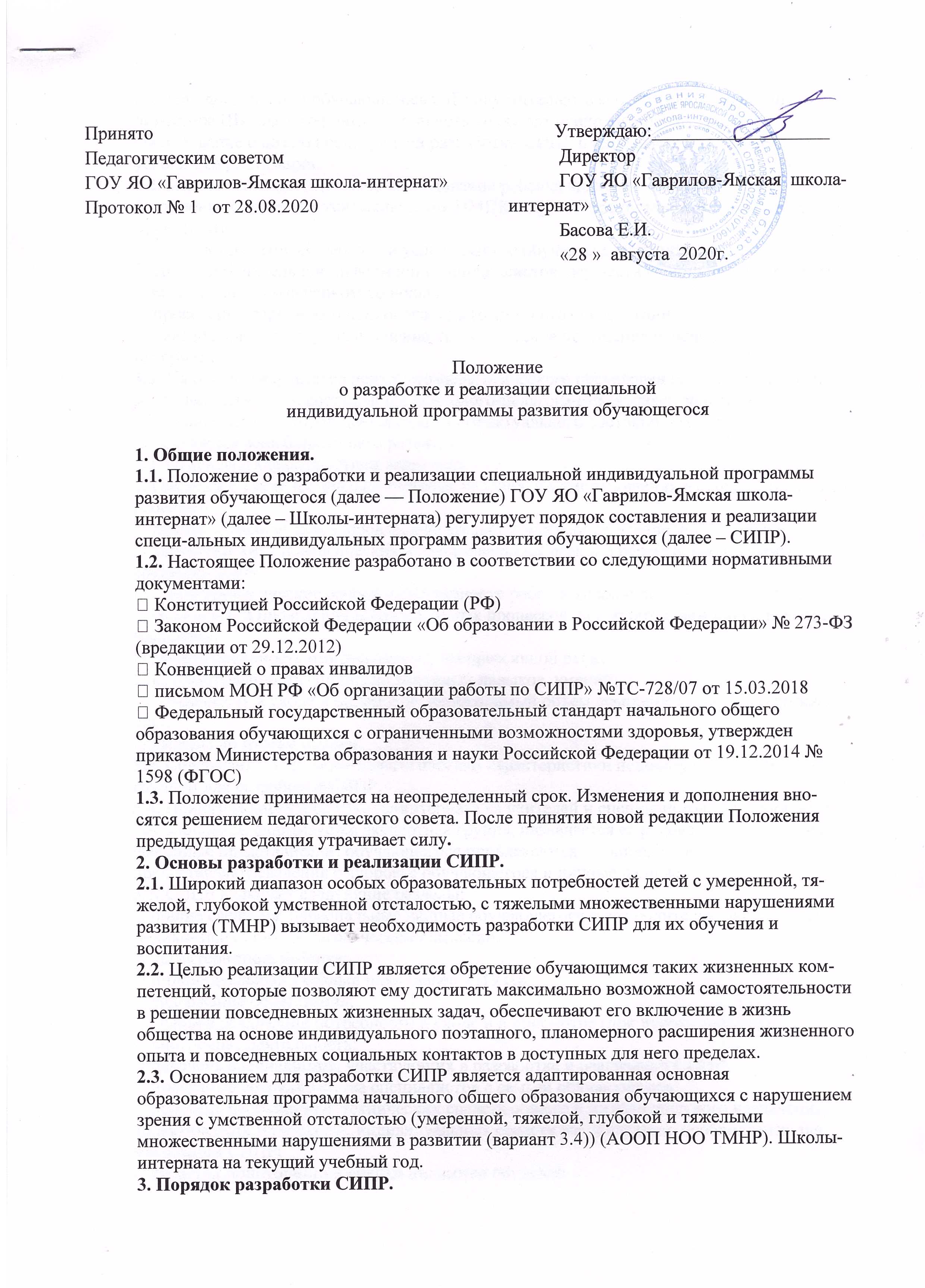 Положение о разработке и реализации специальнойиндивидуальной программы развития обучающегося1. Общие положения.1.1. Положение о разработки и реализации специальной индивидуальной программыразвития обучающегося (далее — Положение) ГОУ ЯО «Гаврилов-Ямская школа-интернат» (далее – Школы-интерната) регулирует порядок составления и реализации специ-альных индивидуальных программ развития обучающихся (далее – СИПР).1.2. Настоящее Положение разработано в соответствии со следующими нормативнымидокументами: Конституцией Российской Федерации (РФ) Законом Российской Федерации «Об образовании в Российской Федерации» № 273-ФЗ (вредакции от 29.12.2012) Конвенцией о правах инвалидов письмом МОН РФ «Об организации работы по СИПР» №ТС-728/07 от 15.03.2018 Федеральный государственный образовательный стандарт начального общего образования обучающихся с ограниченными возможностями здоровья, утвержден приказом Министерства образования и науки Российской Федерации от 19.12.2014 № 1598 (ФГОС)1.3. Положение принимается на неопределенный срок. Изменения и дополнения вно-сятся решением педагогического совета. После принятия новой редакции Положения предыдущая редакция утрачивает силу.2. Основы разработки и реализации СИПР.2.1. Широкий диапазон особых образовательных потребностей детей с умеренной, тя-желой, глубокой умственной отсталостью, с тяжелыми множественными нарушениями развития (ТМНР) вызывает необходимость разработки СИПР для их обучения и воспитания.2.2. Целью реализации СИПР является обретение обучающимся таких жизненных ком-петенций, которые позволяют ему достигать максимально возможной самостоятельности в решении повседневных жизненных задач, обеспечивают его включение в жизнь общества на основе индивидуального поэтапного, планомерного расширения жизненного опыта и повседневных социальных контактов в доступных для него пределах.2.3. Основанием для разработки СИПР является адаптированная основная образовательная программа начального общего образования обучающихся с нарушением зрения с умственной отсталостью (умеренной, тяжелой, глубокой и тяжелыми множественными нарушениями в развитии (вариант 3.4)) (АООП НОО ТМНР). Школы-интерната на текущий учебный год.3. Порядок разработки СИПР.3.1. При поступлении обучающегося в Школу-интернат в соответствии с приказом директора Школы-интерната специалисты проводят психолого-педагогическое обследование с целью последующей разработки СИПР и определения оптимальных условий ее реализации.3.2. Психолого-педагогическое обследование ребенка включает: изучение специалистами заключения ПМПК и другой предоставленной на ребенка до-кументации; знакомство с семьей ребенка и условиями его обучения/воспитания в семье; сбор дополнительной информации у специалистов, осуществлявших психолого-педаго-гическую работу с ребенком до школы; проведение первичного психолого-педагогического обследования; диагностический период в течение первого месяца посещения ребенком школы-интерната.3.3. На основе результатов психолого-педагогического обследования ребенка, проводи-мого специалистами, составляется психолого-педагогическая характеристика обучающегося, в которой дается оценка его актуального состояния развития и определяется зона ближайшего развития.3.4. Структура характеристики включает: сведения о семье (социально-бытовые условия, взаимоотношения в семье, отношение кребенку); данные о физическом здоровье, двигательном и сенсорном развитии ребенка; характеристика поведенческих и эмоциональных реакций ребенка, наблюдаемых специалистами; характерологические особенности личности ребенка (первично со слов родителей); особенности проявления познавательных процессов: восприятия, внимания, памяти,мышления; сформированность импрессивной и экспрессивной речи; сформированность социально значимых навыков, умений; потребность в уходе и присмотре; необходимый объем помощи со стороны окружаю-щих; выводы по итогам оценки.3.5. Содержание психолого-педагогической характеристики используется экспертнойгруппой для разработки СИПР.3.6. Приказом директора Школы-интерната из учителей и специалистов, работающих собучающимся, формируется экспертная группа, назначается ее руководитель. Родители (законные представители) обучающегося привлекаются к составлению СИПР: предоставляют сведения о здоровье обучающегося и личные данные.3.7. СИПР включает следующие разделы: общие сведения: персональные данные обучающегося и его родителей, заключение медико- психолого-педагогической комиссии; характеристика ребенка; индивидуальный учебный план (далее – ИУП); содержание образования; условия реализации потребности в уходе и в присмотре (при необходимости); внеурочная деятельность; перечень специалистов, участвующих в разработке и реализации СИПР; программа сотрудничества специалистов с семьей обучающегося; перечень необходимых технических средств общего и индивидуального назначения, дидактических материалов, индивидуальных средств реабилитации, необходимых для реализации СИПР; средства мониторинга и оценки динамики обучения.3.8. ИУП устанавливает доступный объем недельной нагрузки для обучающегося по актуальным учебным предметам, коррекционным курсам, внеурочной деятельности.3.9. ИУП разрабатывается на основе учебного плана Школы-интерната и включает индивидуальный набор учебных предметов и коррекционных курсов, выбранных из общего учебного плана, с учетом индивидуальных образовательных потребностей, возможностей и особенностей развития конкретного обучающегося.3.10. Содержание образования включает перечень конкретных образовательных задачдля обучающегося, которые формулируются с учетом его возможностей и особых образовательных потребностей, а также содержание учебных предметов, коррекционных занятий и других программ, представленных в АООП НОО ТМНР. Задачи образования формулируются в  СИПР в качестве возможных (планируемых) результатов обучения и воспитания ребенка на один учебный год.3.11. СИПР отражает потребности обучающегося в уходе и присмотре в форме индивидуального графика с указанием времени, содержания деятельности и лица, осуществляющего уход и присмотр, а также перечня необходимых специальных материалов и средств.3.12. Содержание деятельности по уходу может включать такие пункты, как приемпищи, одевание, раздевание и забота о внешнем виде, передвижение, совершение гигиенических процедур, соблюдение санитарных требований, поддержка жизненно важных функций организма, реализация коммуникативных и социально-эмоциональных потребностей.3.13. Содержание деятельности по присмотру может включать такие пункты, как: обеспечение безопасной среды, составление четких алгоритмов на случай возникновения разных непредвиденных ситуаций, связанных с безопасностью жизни и здоровья обучающихся, ведение журнала травм.3.14. Внеурочная деятельность включается в структуру СИПР по заявлению родителей.Она должна быть представлена планом мероприятий внеурочной деятельности на текущий учебный год.3.15. Перечень специалистов, участвующих в разработке и реализации СИПР, долженвключать всех учителей и специалистов, работающих с обучающимся.3.16. Программа сотрудничества специалистов с семьей обучающегося включает пере-чень направлений сотрудничества. Программа может содержать следующие разделы: психологическая поддержка семьи, консультации по всем вопросам оказания психолого- педагогической помощи ребенку; просвещение по вопросам воспитания и обучения ребенка-инвалида; требования к ребенку и единые подходы к его воспитанию и обучению в условиях образовательной организации и семьи; задания, составленные специалистами Школы-интерната для занятий с ребёнком в домашних условиях и пр.3.17. Перечень необходимых технических средств общего и индивидуального назначе-ния, дидактических материалов, индивидуальных средств реабилитации, необходимых для реализации СИПР.3.18. Мониторинг и оценка динамики обучения планируются с учетом критериевоценки, установленных АООП НОО ТМНР.3.19. Родители (законные представители) обучающегося должны быть ознакомлены руководителем экспертной группы с содержанием СИПР до начала работы по ней.4. Порядок реализации СИПР.4.1. Реализация СИПР осуществляется экспертной группой, разрабатывавшей СИПР, иродителями (законными представителями) ребенка.4.2. Реализация СИПР осуществляется по расписанию, составляемому руководителемэкспертной группы и утверждаемому директором Школы-интерната.4.3. С учетом готовности обучающегося к пребыванию в группе сверстников и содержа-ния СИПР при составлении расписания выбирается форма обучения (групповая или индивидуальная).4.3.1. Групповые уроки/занятия с обучающимся проводятся в группе детей, сформиро-ванной с учетом содержания предмета, включенного в СИПР (при наличии схожих образовательных задач по предмету).4.3.2. Индивидуальные уроки/занятия в случае необходимости постоянного присмотрапроводятся с обучающимся, имеющим выраженные проблемы поведения (постоянный крик,постоянная вокализация, открытая направленная на окружающих и предметы агрессия, частая самоагрессия и т.п.), обучающимся, не готовым к пребыванию в группе сверстников, а также в случае необходимости решения включенных в СИПР образовательных задач, которые существенно отличаются от задач других обучающихся группы сверстников.4.4. В случае преодоления проблем и нарастания уровня готовности обучающегося кпребыванию в группе сверстников в течение учебного года форма обучения и расписание могут быть изменены.4.5. По всем учебным предметам учителя должны составлять календарно-тематическоепланирование, соответствующее содержанию СИПР.4.6. Методы, приемы обучения выбираются каждым учителем и специалистом, работа-ющими с обучающимся, самостоятельно с учетом особенностей развития ребенка, целей и содержания СИПР.4.7. Оценка успешности реализации СИПР происходит в ходе текущей, промежуточнойи итоговой аттестации обучающегося. В ходе аттестации участники экспертной группы оценивают уровень сформированности представлений, действий, определенных СИПР.4.8. Порядок организации текущей и промежуточной аттестации обучающегося регули-руется соответствующим локальным актом Школы-интерната.4.9. В конце каждого учебного года на основе анализа данных на обучающегося состав-ляется повторная характеристика, делаются выводы и ставятся задачи для составления СИПР  на следующий учебный год.